Załącznik nr 3 do postępowania KA-CZL-DZP.261.2.37.2024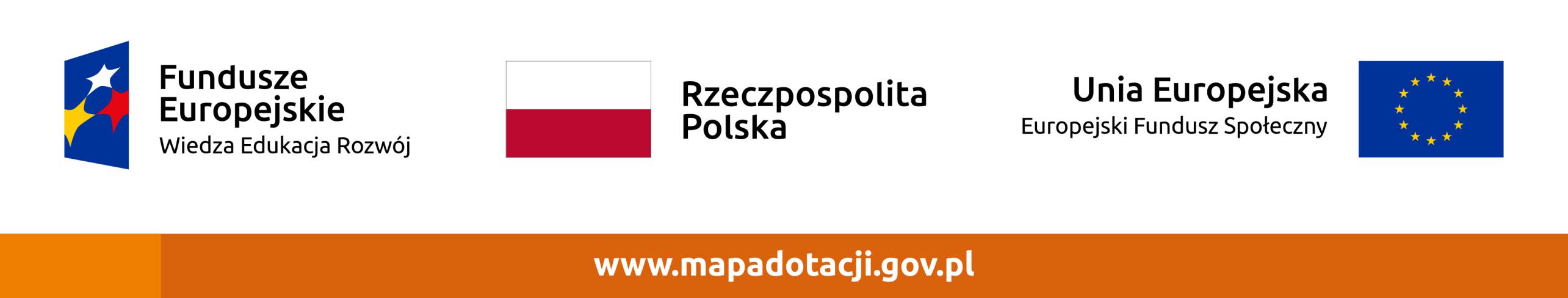 WYKAZ USŁUGNazwa i adres Wykonawcy: ………………………………………………………………….………………………………………………………………………………………….…………………………..Składając ofertę w postępowaniu o zamówienie publiczne na: usługę przeprowadzenia ilościowych badań ankietowych z zakresu relacji współpracy z konkurentami w ramach projektu: ”Identyfikacja, weryfikacja, pomiar i testowanie cech relacji koopetycji oraz ich wpływu na sprawność współpracujących konkurentów” dla Uniwersytetu Ekonomicznego we Wrocławiu,na potwierdzenie spełnienia warunku, o którym mowa w zapytaniu ofertowym - wykonał co najmniej 5 badań ilościowych w tym minimum 3 badania naukowe z obszaru nauk o zarządzaniu i jakości, realizowanych w ramach projektów finansowanych przez NCN (Narodowe Centrum Nauki) i/lub NCBiR (Narodowe Centrum Badań i Rozwoju) zrealizowanych na próbie minimum N=100 każde, oraz przedstawi dowody potwierdzające, że usługi te zostały wykonane należycie. - oświadczamy, że reprezentowana przez nas firma zrealizowała w ciągu ostatnich 3 lat, a jeżeli okres prowadzenia działalności jest krótszy – w tym okresie następujące usługi:W załączeniu przedstawimy dokumenty potwierdzające, że usługi te zostały wykonane należycie.L.p.Rodzaj zamówienia  o p i s (w tym wielkość próby)Miejsce wykonaniausługWartośćTermin realizacji początek / koniecMiejscowość, dataczytelny podpis lub podpis nieczytelny wraz z imienną pieczątką podpisującego w przypadku oferty składanej w formie skanu 